ГБУК «Агентство социокультурных технологий»отдел декоративно-прикладного творчества и ремесел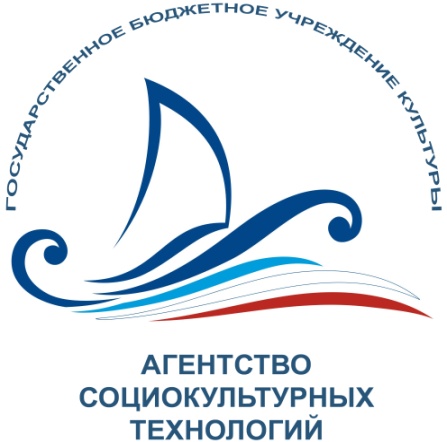 О поддержке и развитии сферыдекоративно-прикладного творчества и ремесел на территории Самарской областиза 2019 год(по результатам мониторинга)2020 г.СодержаниеВведениеИсторико-культурная, экономическая и художественная ситуации 2010-х годов создали благоприятные условия для активного развития декоративно-прикладного творчества и ремесел.Культура современной России сформировала и поставила в один ряд с общепризнанными сложившимися областями декоративного искусства                          ХХ столетия, такими как роспись по ткани, набойка, гобелен, художественная керамика, стекло, ювелирное искусство, художественная эмаль, лаковая миниатюрная живопись и художественная роспись по дереву и металлу, направления творчества, лежащие ранее на периферии «высокого» декоративного искусства - в сфере традиционных ремесел и рукоделия, однако имеющие многолетний опыт в непрофессиональном самодеятельном искусстве и художественном ремесле, как в нашей стране, так и за рубежом. Широкую популярность приобрели пэчворк, или лоскутное шитье, бисероплетение, художественное шитье (в том числе - золотное и лицевое), петельная (ковровая) вышивка, нетканый гобелен, исполненный в прошивной и иглопробивальной техниках, лозоплетение, гончарство, иконопись, роспись пасхальных яиц и матрешек и художественная кукла и пр. Декоративно-прикладное творчество Самарской области в целом развивается в соответствии с общероссийскими тенденциями. Не имея в историческом прошлом сформировавшихся крупных народных художественных промыслов, наш регион продолжает возрождать, поддерживать и развивать ремесла прикладного характера, существовавшие на самарских землях в XVIII-XX вв. Это бытовавшие в городах и селах художественная обработка дерева и растительных материалов, гончарное производство, обработка нити и ткани. Также, современная сфера прикладного творчества Самарской области пополняется новыми направлениями, получившими активное развитие с конца 1990-х годов: фелтинг, батик, свит-дизайн, декупаж и т.д.Количество самодеятельных мастеров и ремесленников постепенно растет. Сеть профессиональных учебных заведений Самарской области профиля декоративно-прикладного творчества готовят мастеров-профессионалов. Доступные электронные ресурсы, работа любительских творческих объединений, множество обучающих мероприятий и мастер-классов привлекают в сферу прикладного творчества широкие слои населения. Стимул для увеличения количества мастеров – экономическая выгода. Творчество становится мощным источник прибыли в современном мире и многие мастера переходят в статус самозанятых или регистрируют ИП. Важный аспект развития современной сферы декоративно-прикладного творчества – это государственная поддержка, транслируемая через работу сети учреждений культуры.ГБУК «Агентство социокультурных технологий» (далее – ГБУК АСТ) является ресурсным центром по сохранению и развитию социокультурного потенциала Самарской области. Важное место в работе ГБУК АСТ отводится задачам методической поддержки и развитию декоративно-прикладного творчества и художественных ремесел Самарской области. В сфере внимания аналитической, учебно-творческой работы ГБУК АСТ самодеятельные мастера, творческие объединения, организации, художественные и общественно-социальные процессы, влияющие на развитие декоративно-прикладного творчества, а также художественное творчество детей и студийное движение.2. Деятельность муниципальных образований Самарской областипо поддержке и развитию декоративно-прикладного творчества и ремеселВ настоящее время муниципальными образованиями Самарской области ведется систематическая работа по поддержке и развитию декоративно-прикладного творчества и ремесел. Сеть культурно-досуговых учреждений привлекает детей и взрослых в любительские творческие объединения: свободное время школьников заполняется творческими занятиями, а взрослые участники кружков и студий получают полезные навыки по тому или иному виду прикладного творчества и возможность получать дополнительный доход от своего хобби.Школы искусств и художественные школы ведут подготовку по общеобразовательным и предпрофессиональным программам в сфере изобразительного и декоративно-прикладного искусства.Муниципальные образования оказывают поддержку руководителям творческих объединений, преподавателям школ искусств и художественных школ, мастерам в организации их участия семинарах-практикумах, проводимых ГБУК АСТ. Самостоятельные мастера прикладного творчества и ремесел также получают поддержку от муниципалитетов, имея возможность участия в муниципальных мероприятиях, а также представлять муниципалитет на городских, областных или всероссийских мероприятиях.2.1. Клубные формирования с профилем декоративно-прикладного искусства в культурно-досуговых учрежденияхмуниципальных образований Самарской областиПо данным мониторинга на 1 января 2020 года на территории Самарской области действует 516 клубных формирований декоративно-прикладного искусства, в которых занимаются 6276 человек, из них дети - 5368 человек.Таблица 1.Количество клубных формирований с профилем декоративно-прикладного искусства в культурно-досуговых учреждениях Самарской областипо данным на 01.01.2020г.Среди городских округов по данным 2019 года по количеству клубных формирований с профилем декоративно-прикладного искусства лидируют Сызрань (16 ед.), Жигулевск (15 ед.), и Октябрьск (10 ед.), среди муниципальных районов – Исаклинский (40 ед.), Сергиевский (38 ед.), Большеглушицкий и Большечерниговский (31 ед.).Наименьшее количество клубных формирований с профилем декоративно-прикладного искусства в городских округах Тольятти (1 ед.) и Отрадный (1 ед.), муниципальных районах Елховский (5 ед.) и Кошкинский (4 ед.).Количество участников клубных формирований с профилем декоративно-прикладного искусства по сравнению с 2018 годом увеличилось в городском округе Самара (+57 чел. при увеличении клубных формирований на 3 ед.), также увеличение количества участников произошло в городских округах Кинель (+15 чел.) и Новокуйбышевск (+10 чел.), муниципальных районах Пестравский (+102 чел.), Исаклинский (+88 чел.), Красноярский (+46 чел.) и Елховский (+ 45 чел.). Значительное уменьшение количества участников клубных формирований произошло в городском округе Жигулевск (-96 чел. при уменьшении количества клубных формирований на 6 ед.).Любительское (непрофессиональное) художественное творчество взрослых может развиваться как индивидуально, так и в коллективных формах (кружки, студии, клубы по интересам). При этом студийное творчество – огромный пласт современной массовой культуры, в котором равнозначное участие принимают профессиональные художники, опытные мастера-наставники и любители.По итогам 2019 года взрослые участники творческих объединений декоративно-прикладного искусства составили 11% от общего числа участников.Стоит отметить, что в целом по Самарской области в 2019 году (по сравнению с 2018 годом) произошло увеличение количества клубных формирований с профилем декоративно-прикладного искусства в культурно-досуговых учреждениях на 15 единиц, количества участников на 286 человек.Среди юных участников творческих объединений это связано с активным вовлечением воспитанников дошкольных учреждений и учащихся школ во внеурочную деятельность в рамках реализации нового образовательного стандарта. В Федеральном базисном учебном плане для общеобразовательных учреждений занятия по внеурочной деятельности рассматриваются как неотъемлемая часть образовательного школьного процесса, имеющая важное значение для активизации мотивации учебно-познавательной деятельности. Внеурочная деятельность реализуется посредством организации кружковой работы как на базе образовательных учреждений, так и с привлечением ресурсов культурно-досуговых учреждений. Взрослые участники приходят в клубные формирования под влиянием современной культуры, которая диктует моду на полезный и насыщенный досуг: общение по интересам, новые знания и навыки,  практическая работа по созданию изделий прикладного творчества (с возможностью их дальнейшей продажи и получением дополнительного дохода).Таблица 2.Направления деятельности клубных формированийс профилем декоративно-прикладного искусства культурно-досуговых учреждений муниципальных образований Самарской области в 2019 годуАнализируя направления творческой деятельности участников клубных формирований с профилем декоративно-прикладного искусства культурно-досуговых учреждений муниципальных образований Самарской области, можно сказать, что наиболее распространены следующие направления: «художественная обработка нити и ткани» (вышивка крестом, вышивка гладью, вязание крючком, вязание спицами, лоскутное шитье), «традиционная народная кукла» и «авторская текстильная кукла», а также в некоторых направлениях современного декоративно-прикладного творчества (декупаж, бумагопластика, изготовление топиариев, вышивка лентами, батик, плетение из бисера).Диаграмма 1.Рейтинг основных направлений деятельности клубных формированийс профилем декоративно-прикладного искусства культурно-досуговых учреждений муниципальных образований Самарской области в 2019 году по сравнению с 2018 годомМожно отметить, что растет популярность таких направлений творческой деятельности, как «художественная обработка нити и ткани» (+163 ед.). Наибольший рост показали такие направления, как вязание крючком (+34 ед.), вязание спицами (+28 ед.), вышивка крестом (+25 ед.) и гладью (+20 ед.), лоскутное шитье (+20 ед.). Также наблюдается рост интереса к таким видам творчества, как «традиционная народная кукла» (+21 ед.), «валяние» (+12 ед.), «авторская текстильная кукла/игрушка», в т.ч. интерьерная игрушка (+13 ед.) и другим видам декоративно-прикладного искусства (+16 ед.). Анализ этого направления творческой деятельности показывает, что среди других видов ДПИ преобладают различные виды бумагопластики, торцевание, плетение из газетных трубочек, квиллинг, модульное оригами, скрапбукинг, папье маше, декупаж, канзаши, квилтинг, работа с природными, подручными и бросовыми материалами. То есть особой популярностью пользуются такие виды декоративно-прикладного творчества, которые требуют минимальных материальных вложений.Основные направления студийной работы со взрослой возрастной группой представлены традиционными ремеслами (вышивка и вязание в различных техниках, ткачество, лоскутное шитье, изготовление народного костюма и народной куклы, валяние, лозоплетение) и современными направлениями прикладного творчества (топиарий, авторская кукла, бумагопластика, декупаж). Все они носят прикладной характер и результаты работы участников творческих объединений служат для личного, бытового применения.По результатам полученных данных, в работе детских кружков и творческих объединений можно отметить многопрофильность программ: многие клубные формирования занимаются по нескольким направлениям декоративно-прикладного искусства, однако это не всегда оправданно с точки зрения качества: отсутствие более узкой специализации в работе не позволяет достигнуть высокого художественного уровня готовых изделий.2.2. Образовательные учреждения Самарской областис профилем декоративно-прикладного искусстваПо состоянию на 2019 год в Самарской области зарегистрировано 109 школ искусств и художественных школ. В 65-ти из них есть отделения изобразительного и декоративно-прикладного искусства.Таблица 3.Образовательные учреждения Самарской области с профилем декоративно-прикладного искусства в 2019 годуНаибольшее количество школ традиционно работают в городских округах: Тольятти (13 ед.), Самара (11 ед.), Кинель (5 ед.) и Сызрань (4 ед.). Среди муниципальных районов наибольшее число школ зафиксировано в Волжском районе (5 ед.). Количество учащихся школ искусств и художественных школ, в которых есть отделения изобразительного и декоративно-прикладного искусства за 2019 год возросло на 305 человек. Это городские округа Самара (+346 чел.), Отрадный (+104 чел.), Новокуйбышевск и Сызрань (+49 чел.), муниципальные районы Волжский (+36 чел.), Кинель-Черкасс кий (+19 чел.).Увеличение количества учреждений культуры, где изучают изобразительное и декоративно-прикладное искусство в Самарской области в 2019 году (по сравнению с 2018 г.) связано с введением в ряде школ новых программ предпрофессиональной подготовки по направлениям изобразительного и декоративно-прикладного искусства. Разница в показателях количества учащихся связана с вышеуказанной причиной, а также с изменениями в количестве выделяемых мест. Также немалую роль играет регулярно возрастающая потребность общества в художественно-эстетическом развитии подрастающего поколения. Художественное образование сегодня активно развивается, оно востребовано, т.к. искусство, общение с которым лежит в основе художественного образования, имеет большое воспитательное значение.2.3. Самодеятельные мастера декоративно-прикладного творчестваи ремесел, художники и фотохудожники Самарской области Индивидуальное авторское творчество – уникальные произведения, созданные мастерами при максимальном использовании приёмов ручной работы.По данным мониторинга за 2019 год муниципальные образования Самарской области представили сведения о 1330 мастерах декоративно-прикладного искусства, самодеятельных художниках и фотохудожниках:- 1282 человека - самодеятельные мастера, художники и фотохудожники;- 48 человек – мастера, имеющие звания «Мастер декоративно-прикладного искусства Самарской области», «Мастер народных художественных ремесел и промыслов Самарской области».Таблица 4.Сводные данные о количестве человек в разрезе профильной занятости прикладным художественным творчеством (декоративно-прикладное искусство, изо и фото)  на территории Самарской области в 2019 годуЛидируют по количеству мастеров декоративно-прикладного искусства, самодеятельных художников и фотохудожников городские округа: Тольятти (208 чел.), Сызрань (50 чел.) и Новокуйбышевск (49 чел.); муниципальные районы Волжский (142 чел.), Большечерниговский (119 чел.), и Сергиевский  (92 чел.), Пестравский (6 чел.).Наименьшее количество самодеятельных мастеров декоративно-прикладного искусства, самодеятельных художников и фотохудожников в муниципальных районах Сызранский (2 чел.), и Челно-Вершинский (1 чел.).Стоит отметить, что в 2018 году муниципальные образования Самарской области представили сведения о 1048 мастерах декоративно-прикладного искусства, самодеятельных художниках и фотохудожниках. Данные электронного мониторинга показывают, что по состоянию на 2019 год количество их увеличилось на 282 человека. Это свидетельствует о том, что наблюдается значительная вовлеченность различных слоев населения Самарской области в занятия декоративно-прикладным творчеством. Также следует отметить, что база мастеров регулярно обновляется и дополняется, ежегодно в нее вносится актуальная информация о действующих мастерах декоративно-прикладного искусства, самодеятельных художниках и фотохудожниках.Таблица 5.Основные направления творческой деятельности мастеров декоративно-прикладного творчества Самарской областиАнализ основных направлений творчества мастеров декоративно-прикладного искусства Самарской области показывает, что наибольшее количество мастеров работает в направлении «художественная обработка нити и ткани» (889 чел., что на 189 чел. больше, чем в 2018 г.), «художественная обработка дерева» (177 чел., что на 24 чел. больше, чем в 2018 г.), «авторская текстильная кукла/игрушка» (126 чел., что на 79 чел. больше, чем в 2018 г.), а также в ряде современных направлений декоративно-прикладного искусства (382 чел., что на 129 чел. больше, чем в 2018 г.). Именно эти направления являются наиболее востребованными в преподавательской и коммерческой деятельности мастеров.Диаграмма 2.Рейтинг основных направлений творческой деятельности мастеров декоративно-прикладного творчества Самарской области в 2019 году по сравнению с 2018 годомНесмотря на активное развитие и появление новых видов декоративно-прикладного искусства, в современных условиях возрождаются и развиваются народные ремесла и промыслы. В последние годы вопросы сохранения и развития традиционных народных ремесел снова стали актуальными. В Самарской области есть немало мастеров, которые стараются сохранить и возродить почти утраченные местные ремесла. Мастера со званием создают студии, кружки, где обучают молодое поколение старинным ремеслам и промыслам. Например, Якунина Ольга Николаевна (г.о. Самара) и Посеряева Марина Петровна (м.р. Безенчукский) обучают детей и взрослых филейно-гипюрной вышивке, которую более 100 лет назад основала в Самаре Надежда Афанасьевна Тазова. Коршунова Ирина Леонидовна (м.р. Кинель-Черкасский) обучает ткачеству на стане, Филатова Ирина Владимировна (г.о. Самара) традиционным приёмам народной вышивки, Хайруллина Наталья Анатольевна и Дейс Татьяна Александровна (г.о. Самара) занимаются изучением, реконструкцией и пошивом народного костюма, Насыйрова Гульнара Мидхатовна (г.о. Самара) является автором множества коллекций национальных сценических костюмов татарских, чувашских и казахских творческих коллективов. Комкова Ольга Юрьевна (м.р. Безенчукский) владеет несколькими направлениями декоративно-прикладного творчества – проектирование и изготовление народного костюма, лоскутное шитье, бисероплетение. Являясь заведующей обособленным подразделением Детского Дома творчества МБУК м.р. Безенчукский «Многофункциональный культурный центр», Ольга Юрьевна на регулярной основе занимается с детьми и подростками и передает своим воспитанникам азы своего ремесла.Хайрова Алла Александровна (г.о. Сызрань) возрождает умение плести игрушки из лыка. Шаркова Вера Николаевна (г.о. Самара) изучает историю и создание народной куклы, проводит всевозможные мастер-классы для детей и взрослых.Евдокимова Галина Викторовна (г.о. Чапаевск), Ларин Сергей Валентинович (м.р. Красноармейский) и Митрофанов Андрей Гервасиевич (м.р. Борский) развивают лозоплетение в Самарской области, активно проводя мастер-классы на всевозможных мероприятиях и у себя в мастерской. Сохранением, обучением и популяризацией резьбы по дереву активно занимается Александр Борисович Егоров, художник-мастер по специальности «Художественная обработка дерева, камня, кости», преподаватель художественной школы № 1 г.о. Жигулевск. Плеханов Сергей Владимирович, обучает резьбе по дереву и объединяет вокруг себя увлеченных этим ремеслом людей, организовал студию резьбы по дереву «Золотые узоры» при МБУК г.о. Самара «Октябрь», активно работает с детьми. Мастер народных художественных ремесел и промыслов Городецкая Лора Константиновна (г.о. Самара), создатель авторской школы лепки и росписи «Самарская игрушка», заложила крепкий фундамент для дальнейшего развития промысла в лице своих лучших воспитанников. Так, ее ученица, Беляева Елена Юрьевна (г.о. Самара) получила звание Мастера народных художественных ремесел и промыслов Самарской области и продолжила славные традиции учителя. Теперь Елена Юрьевна сама обучает новое поколение талантливых детей лепке из глины, руководит кружком «Самарская глиняная игрушка» Школы-интерната № 117 г. Самары. Занятия ведутся по авторской образовательной программе и уже показали высокие результаты.Отрадно, что в Самарском крае уже существуют целые династии мастеров и традиционное ремесло передается из поколения в поколение. Яркий тому пример семья Учаевых, где мастер гончарного дела, Виктор Николаевич из муниципального района Сызранский, передал секреты мастерства двум своим сыновьям. Один из них – Иван Учаев также имеет звание Мастера народных художественных ремесел и промыслов Самарской области.  В свою очередь Иван Учаев создал гончарную мастерскую, где обучает всех желающих азам гончарного ремесла. Регулярно проводит обучающие мастер-классы для детей в школах и детских дошкольных учреждениях.Умение создавать ростовые фигуры из лозы и плести корзины продолжает сын Андрея Гервасиевича Митрофанова – Михаил, из муниципального района Борский.Семья Скляр Виктор Давыдович и Татьяна Викторовна из                        м.р. Сергиевский открыли в с. Спасское Интерактивный музей войлока «Валяные чудеса», проводят мастер-кассы, обучая древнему ремеслу всех желающих.В «Доме ремесел» (г.о. Похвистнево) под руководством Елены Владимировны Анисимовой возрождается и развивается резьба по дереву, инкрустация соломкой и разрабатываются самарские сувениры. Творческое ядро коллектива составляют опытные специалисты: Якупова Алсу, Ризаева Лилия, Нечаев Александр, Бергарт Лилия, Прогильдякова Галина и Сметанина Жанна. Мурадова Елена Викторовна, мастер декоративно-прикладного искусства Самарской области (м.р. Большечерниговский) также активно передает свои знания и навыки подрастающему поколению. Под руководством мастера была организована художественная студия «Палитра» в селе Большая Черниговка в районном Доме культуры. Так, ребята имеют замечательную возможность обучиться у мастера традиционным и современным видам прикладного творчества, изучить художественную вышивку, роспись по дереву, стеклу и керамике. 2.4. Мероприятия, направленные на поддержку и развитиедекоративно-прикладного творчества и ремесел на территории муниципальных образований Самарской областиМуниципальные образования Самарской области ведут активную деятельность по поддержке и развитию сферы декоративно-прикладного искусства и ремесел, организуя мероприятия на своих территориях, а также предоставляя возможность мастерам принимать участие в наиболее интересных областных, межрегиональных, всероссийских, городских, межмуниципальных, районных проектах.Всего в 2019 году муниципальными образованиями Самарской области было проведено 439 мероприятий разного уровня.Лидируют по количеству проведенных в 2019 году мероприятий, направленных на поддержку и развитие декоративно-прикладного творчества и ремесел, городские округа Самара (71 ед.), Жигулевск (53 ед.), Кинель (40 ед.), Сызрань (33 ед.), муниципальные районы Приволжский (23 ед.), Пестравский (22 ед.) и Шигонский (19 ед.). Если сравнить этот показатель с 2018 годом, то можно отметить, что в большинстве городских округов произошло увеличение количества проведенных мероприятий, направленных на поддержку и развитие декоративно-прикладного творчества и ремесел, например в городских округах Жигулевск (+35 ед.), Тольятти (+12 ед.), муниципальных районах Сызранский (+10 ед.), Алексеевский (+7 ед.). Вместе с этим отмечается резкое сокращение количества мероприятий в г.о. Самара (-74 ед.), также в м.р. Красноярский (-12 ед.), Пестравский (-9 ед.).Также следует отметить, что если провести анализ уровня проведенных мероприятий, то большая часть мероприятий (399 ед.), проводимых муниципальными образованиями Самарской области в 2019 году, были межпоселенческого, муниципального или городского уровня - это мастер-классы, творческие встречи, конкурсы, тематические и персональные выставки мастеров, выставочные экспозиции в рамках городских и районных фестивалей и праздников.Таблица 6.Мероприятия, направленные на поддержку и развитиедекоративно-прикладного творчества и ремесел,проводимые муниципальными образованиями Самарской области в 2019 годуСреди них III Межмуниципальный фестиваль народной культуры и творчества «Утёвский подсолнух» (м.р. Нефтегорский), межмуниципальная выставка-конкурс декоративно-прикладного творчества «Незабытые ремесла» (г.о. Чапаевск), XIII фестиваль народных традиций «Жигулёвский вишня»     (с. Ширяево г.о. Жигулёвск), выставка «Творчество односельчан» в рамках    XXI Поволжской агропромышленной выставки 2019 (м.р. Исаклинский),       Троицкий православный фестиваль (м.р. Красноярский), Муниципальный фестиваль «Сказ из Гореловской рощи» (м.р. Красноармейский), V фестиваль прикладного творчества «Метелица», фестиваль «55:0 в мою пользу»           (г.о. Сызрань), а также выставки-ярмарки декоративно-прикладного творчества в рамках городского праздника «Сызранский помидор»               (г.о. Сызрань), районного праздника «Яблочный фест» (м.р. Сергиевский), «Соляная ярмарка» (м.р. Шигонский), «Батрацкая Арт-ярмарка»                   (г.о. Октябрьск), I фестиваль гончарного искусства и художественной керамики «Дело гончаров» (м.р. Безенчукский), Межмуниципальный праздник русской народной культуры «Русская берёзка» (м.р. Кинель-Черкасский), Всечувашский праздник «Акатуй» (м.р. Исаклинский, Похвистневский, Шенталинский, Шигонский) и многие другие.В Х Всероссийском сельском Сабантуе (м.р. Камышлинский) приняли активное участие Мастера декоративно-прикладного искусства, народных промыслов и ремесел Самарской области Евдокимова Галина Викторовна, Ким Инна Юрьевна, Логинова Людмила Александровна, Завьялова Милеуша Азватовна, Насыйрова Гульнара Мидхатовна, Майданик Наталья Семеновна, Беляева Елена Юрьевна, Анисимова Елена Владимировна (Похвистневский Дом ремесел), самодеятельные мастера Туртыгин Владимир Юрьевич и др.В III Межрегиональном фестивале-конкурсе театрализованных и обрядовых действ «Злат венец» (выставка-ярмарка декоративно-прикладного творчества и ремесел «Город мастеров») (м.р. Приволжский) принимали участие около 50 мастеров, в т.ч. мастера декоративно-прикладного искусства, народных промыслов и ремесел Самарской области Самыкина Екатерина Владимировна, Евдокимова Галина Викторовна, Завьялова Милеуша Азватовна, Логинова Людмила Александровна, Майданик Наталья Семеновна, Скляр Татьяна Викторовна, творческие коллективы «Поволжский центр профессионального развития «Династия», Клуб декоративно-прикладного творчества «Сударушка», Художественная студия «Тюбик», Интерактивный музей войлока «Валяные чудеса», Инклюзивный Ресурсный Центр  и другие.Также мастера декоративно-прикладного творчества Самарской области принимали участие в таких проектах, как I фестиваль гончарного искусства и художественной керамики «Дело гончаров» (м.р. Безенчукский), Межмуниципальный праздник русской народной культуры «Русская берёзка» (м.р. Кинель-Черкасский), «Батрацкая ярмарка» (г.о. Октябрьск), Всечувашского праздника «Акатуй» (м.р. Исаклинский, Похвистневский, Шенталинский, Шигонский).2.5. Участие мастеров в выездных мероприятияхЗначимой поддержкой для мастеров стала возможность их участия в проектах различного уровня. Это областные, всероссийские, межрегиональные и международные фестивали, конкурсы и выставки, в которых самодеятельные мастера и мастера со званием активно принимали участие. Так в 2019 году они продемонстрировали свой творческий потенциал на 119 мероприятиях различного уровня. Таблица 7.Участие мастеров в мероприятиях,направленных на поддержку и развитие декоративно-прикладного творчества и ремесел, на территории Самарской области и в других регионах России в 2019 годуЛидируют по количеству участия мастеров декоративно-прикладного творчества и ремесел в мероприятиях различного уровня городские округа Кинель и Сызрань (14 ед.), Самара (10 ед.), муниципальные районы Похвистневский (10 ед.), Волжский и Шигонский (7 ед.).Хайрова Алла Александровна, мастер народных художественных ремёсел и промыслов Самарской области, (г.о. Сызрань) приняла участие в работе I Межрегионального фестиваля «Нас на века объединила Волга»           (г. Астрахань), где завоевала Диплом I степени в номинации «Обработка растительных материалов», в работе III Международного фестиваля народных художественных промыслов и ремесел «Пенза – сердце мастерства» (г. Пенза) в рамках которого приняла участие в «Конкурсе мастерства», а также в работе XVII Всероссийского конкурса народных мастеров декоративно-прикладного искусства «Русь мастеровая» (г. Чебоксары).  Мастер народных художественных ремесел и промыслов Евдокимова Галина Викторовна (г.о. Чапаевск) в 2019 году приняла участие в Международном фестивале лозоплетения в Польше (г. Новый Томысль).Степанова Ольга Владимировна, мастер декоративно-прикладного искусства (г.о. Сызрань) в 2019 году награждена Специальным Дипломом Регионального этапа Всероссийской выставки-смотра «Салют Победы», Дипломом Призера Всероссийской Творческой Олимпиады Российского Национального отбора Всемирного чемпионата исполнительских видов искусств в номинации «Художественные ремесла».Мурадова Елена Викторовна, мастер декоративно-прикладного искусства (м.р. Большечерниговский) также стала обладателем Специального Диплома Регионального этапа Всероссийской выставки-смотра «Салют Победы» (г. Екатеринбург). Высоко оценены работы самодеятельных мастеров Самарской области в данном проекте. Так, по итогам Межрегионального этапа конкурса «Салют Победы» лауреатами среди художников-любителей стали: Надиров Азат Камилович (г.о. Самара) и Федотов Владимир Александрович (м.р. Приволжский). Ключников Сергей Васильевич (г.о. Самара) награжден  Специальным дипломом конкурса. Во II Международном Фестивале – Ярмарке «Руками Женщины»           (г. Москва) приняли участие мастера из региона, среди них Ким Инна Юрьевна, Мастер декоративно-прикладного искусства, народных промыслов и ремесел Самарской области.В творческом проекте «Время Крыма», посвященного 5-й годовщине Общекрымского референдума 2014 года и воссоединения Крыма с Россией приняли участие шесть самодеятельных мастеров кузнечного дела: Петруков Вячеслав Иванович (Кузнечная артель «Вакула»), Морозов Василий Николаевич («Кузнечный двор»), Быковский Андрей Николаевич, Краснов Михаил Владимирович, Путылин Сергей Анатольевич («Борская ковка»). В III Всероссийском фестивале национальных культур «Дружба народов»  (г. Нижний Новгород) приняли участие три мастера Самарской области,                         в т.ч. Самыкина Екатерина Владимировна, Мастер декоративно-прикладного искусства Самарской области.В XVI Международном фестивале народных художественных промыслов «Золотая хохлома» (г. Семенов) участвовали представители студии резьбы по дереву «Золотые узоры». Мастер народных художественных ремесел и промыслов Сергей Владимирович Плеханов со своими учениками.Мастера МБУК «Дом ремесел» (г.о. Похвистнево) стали лауреатами 2 и 3 степени (мастера Якупова А.Р., Нечаев А.Н., Ризаева Л.Г.) во Всероссийском творческом состязания «Без Границ» (г. Москва), где также завоевали Диплом I степени (мастер Варламов В.Я. в номинации декоративно-прикладное искусство), Диплом II степени (мастера Дружинина Т.Е., Сметанина Ж.Н. в номинации декоративно-прикладное искусство). Также МБУК «Дом ремесел» стали финалистами окружного этапа Всероссийского конкурса «Туристический сувенир» Приволжского федерального округа 2019, победив в региональном этапе в номинации «Сувенир региона». Также мастера декоративно-прикладного творчества Самарской области принимали участие в таких проектах, как III Всероссийский Фестиваль русского гостеприимства «САМОВАРФЕСТ» (г. Москва), Х Всероссийский сельский Сабантуй (м.р. Камышлинский), Всечувашский праздник «Акатуй» (м.р. Исаклинский, Похвистневский, Шенталинский, Шигонский),               XII Всероссийская Спасская ярмарка, которая проходила в г. Елабуга Республики Татарстан.3. Деятельность отдела декоративно-прикладного творчестваи ремесел ГБУК АСТ3.1. Методическая работаВ целях повышения профессионального уровня мастеров декоративно-прикладного творчества, ремесленников, руководителей и специалистов культурно-досуговых учреждений Самарской области, отделом декоративно-прикладного творчества и ремесел ГБУК АСТ проводятся семинары-практикумы.Семинар-практикум, как форма обучающего мероприятия, сочетает в себе теоретическую и практическую части, где участники осваивают различные технологии создания произведений декоративно-прикладного творчества и народных ремесел. Подобное сочетание форм работы со слушателями дает максимальный результат в практике освоения отдельных технологий декоративно-прикладного творчества и народных ремесел. Семинары-практикумы направлены на повышение мастерства участников (руководители творческих объединений, преподаватели школ искусств и художественных школ, сотрудники культурно-досуговых учреждений), популяризацию декоративно-прикладного творчества и ремесел, передачу передового опыта. В качестве преподавателей приглашаются ведущие мастера Самарской области, преподаватели высших учебных заведений, члены творческих союзов. Тематика семинаров-практикумов разрабатывается с учётом актуальности обращения к тому или иному виду декоративно-прикладного творчества и пожеланий потенциальных слушателей. С этой целью было проведено анкетирование среди широкой целевой аудитории потенциальных потребителей услуги.В 2019 году было организовано и проведено 12 областных семинаров-практикумов, которые посетили 230 человек. Часть семинаров-практикумов была посвящена традиционным ремеслам и их развитию в современных условиях. Слушатели познакомились со способами изготовления традиционных украшений в технике бисероплетения и современной интерпретацией этой техники, с традиционным орнаментальным искусством тюркских народов - вышивкой тамбурным швом, с техниками и особенностями художественной росписи по дереву и верховой набойки по ткани, научились создавать накосник в старинной русской технике вышивки бисером «шитье по бели».Другая часть семинаров-практикумов была посвящена современным видам декоративно-прикладного искусства: слушатели познакомились с разнообразием современного художественного войлока и освоили технику шерстяной акварели, технику современного ручного ковроткачества, росписи по ткани «узелковый батик», освоили технологии аппликации и инкрустации из соломки,  объемной вышивки лентами и создания каркасной игрушки из ваты.Также ГБУК АСТ был организован семинар-практикум «Использование сувенирной продукции в продвижении бренда территории», полученные на котором теоретические и практические навыки позволили слушателям познакомиться с современными технологиями проектирования и создания сувенирной продукции, отражающей культурные ценности территории Самарской губернии, т.к. объективные потребности развития муниципальных образований обусловили актуализацию проблем маркетинга и брендинга территорий. Этот семинар-практикум стал самым массовым в 2019 году по составу участников, что еще раз подтверждает актуальность и значимость данной проблемы для Самарской области. Представленная на семинаре информация и материалы стали большим подспорьем для мастеров и специалистов культурно-досуговых учреждений муниципальных образований Самарской области. К каждому семинару-практикуму разрабатывается и выпускается методическое пособие. На сегодняшний день в Медиафонде ГБУК АСТ в разделе «Наша мастерская» насчитывается 65 методических пособий по различным видам и направлениям декоративно-прикладного искусства.В 2019 году было подготовлено и издано 12 методических пособий, которые также вошли в библиотеку «Наша мастерская», а именно:Методические рекомендации «Верховая набойка по ткани»;Методические рекомендации «Художественная роспись по дереву. Техники и их особенности»;Методические рекомендации «Современное ручное ковроткачество. Ковровая вышивка»;Методические рекомендации «Использование сувенирной продукции в продвижении бренда территории»;Методические рекомендации «Бисероплетение в национальных традиционных и современных украшениях»;Методические рекомендации «Орнаментальное искусство тюркских народов - вышивка тамбурным швом (на примере татарской и чувашской вышивки)»;Методические рекомендации «Накосник, как часть женского головного убора в женском русском национальном костюме»;Методические рекомендации «Технология росписи тканей: узелковый батик»;Методические рекомендации «Аппликация из соломки: композиции, картины, панно, инкрустация»;Методические рекомендации «Объемная вышивка лентами»;Методические рекомендации «Современный художественный войлок. Шерстяная акварель»;Методические рекомендации «Технология изготовления каркасной игрушки из ваты».Творческая жизнь мастеров разнообразна. Они совершенствуются в ремесле, сохраняя самобытные традиции прикладного творчества, создают авторские технологии изготовления предметов, представляют свои работы на всероссийских и международных конкурсах и ярмарках, защищают честь Самарской области в выставочных проектах различных уровней, ведут активную общественную работу. Мастера не только регулярно повышают свою квалификацию, но и делятся своим опытом, проводят мастер-классы и семинары. Так, только в рамках IV Межрегиональной выставки-ярмарки изделий мастеров декоративно-прикладного творчества и традиционных ремесел «Рождественские узоры Поволжья», за три выставочных дня Мастерами Самарской области было проведено 32 мастер-класса для посетителей выставки. Также Мастера активно участвуют в методической работе ГБУК АСТ, выступая в качестве ведущих Областных семинаров-практикумов для мастеров декоративно-прикладного творчества, руководителей и специалистов культурно-досуговых учреждений Самарской области. В 2019 году в качестве ведущих Семинаров приглашались мастера декоративно-прикладного искусства Самарской области Клюшина С.Н., Мурадова Е.В., Паросова И.А., Чинкова Л.А. и Мастер народных художественных ремёсел и промыслов Самарской области Филатова И.В. Очень важно вести адресную работу с мастерами, осуществлять информирование о проводимых выставочно-ярмарочных мероприятиях, доводить непосредственно до участников данного вида отраслевой деятельности всевозможную полезную и необходимую информацию. Для этого в рамках методической работы отдела декоративно-прикладного творчества и ремесел ГБУК АСТ осуществляется системное пополнение Базы мастеров, творческих объединений и организаций в сфере декоративно-прикладного творчества и ремесел Самарской области (далее – База).На сегодняшний день в Базе числятся:- 1171 мастер декоративно-прикладного творчества и ремесел;- 516 клубных формирования декоративно-прикладного творчества и ремесел при культурно-досуговых учреждениях;- 67 организаций и индивидуальных предпринимателей, занимающихся декоративно-прикладным творчеством и ремеслами, сувенирной продукцией;- 65 учреждений дополнительного, профессионального и предпрофессионального образования с отделениями декоративно-прикладного творчества и ремесел.Данные по количеству мастеров декоративно-прикладного творчества и ремесел немного расходятся с данными мониторинга. В Базе информация шире, так как большое количество мастеров работают индивидуально и сведений о них у органов управления культурой муниципальных образований Самарской области нет.База мастеров регулярно обновляется и дополняется, поэтому ежегодные показатели растут.3.2. Практика присвоения званий«Мастер/организация декоративно-прикладного искусства», «Мастер/организация народных художественных ремесел и промыслов»Одним из важных направлений деятельности отдела является организация работы по проведению аттестации самодеятельных мастеров и организаций на подтверждение, присвоение и снятие звания «Мастер/Организация народных художественных ремесел и промыслов Самарской области», «Мастер/Организация декоративно-прикладного искусства Самарской области».Министерство культуры Самарской области и ГБУК «Агентство социокультурных технологий» проводит большую работу по выявлению и популяризации творчества наиболее ярко заявивших о себе и зарекомендовавших свой художественный уровень мастеров-ремесленников. На основании Положения о присвоении званий «Мастер/Организация народных художественных ремесел и промыслов Самарской области», «Мастер/Организация декоративно-прикладного искусства Самарской области», утвержденного распоряжением министра культуры Самарской области от 02.08.2016 года №304-р ГБУК АСТ ежегодно организует работу экспертного совета по присвоению звания Мастер Самарской области, которая состоит из квалифицированных специалистов по этнографии, краеведению, основным направлениям декоративно-прикладного искусства, представителей туристической индустрии и сферы права. Сотрудниками отдела декоративно-прикладного творчества и ремесел ГБУК АСТ на постоянной основе оказывается методическая помощь соискателям на присвоение/подтверждение звания Мастер. В 2019 году почетное звание было присвоено 6 мастерам. Звание «Мастер народных художественных ремёсел и промыслов Самарской области» получили следующие мастера: Шишканова Мария Григорьевна (муниципальный район Богатовский); Миненко Антонина Васильевна (городской округ Новокуйбышевск); Шахтарина Ирина Николаевна (городской округ Самара); Зайцев Александр Валентинович (муниципальный район Шигонский). Звание «Мастер декоративно-прикладного искусства Самарской области» было присвоено Ивановой Наталье Юрьевне (городской округ Сызрань); Степановой Ольге Владимировне (городской округ Сызрань).Также, в 2019 году была продолжена практика подтверждения званий Мастер. Портфолио на подтверждение оформляется мастерами спустя три года от даты присвоения звания. Успешно подтвердили свои звания 4 мастера народных художественных ремесел и промыслов и декоративно-прикладного искусства.С 2015 года по итогам работы экспертного совета по присвоению звания Мастер Самарской области ГБУК АСТ выпускает презентационный каталог «Мастера Самарской губернии».  В 2019 году презентационный каталог «Мастера Самарской губернии» был выпущен в четвертый раз. В данное издание вошла информация о 32 мастерах, удостоившихся почетного звания «Мастер народных художественных ремесел и промыслов Самарской области», 16 мастерах со званием «Мастер декоративно-прикладного искусства Самарской области» и одной «Организации декоративно-прикладного искусства Самарской области».В 2019 году были внесены изменения в Положение о присвоении званий «Мастер/Организация народных художественных ремесел и промыслов Самарской области», «Мастер/Организация декоративно-прикладного искусства Самарской области», которое было утверждено распоряжением министра культуры Самарской области от 18.12.2019 года №506-р.В новом Положении были изменены сроки предоставления Заявителем пакета документов на присвоение/подтверждение звания, периодичность подтверждения звания – один раз в пять лет, дополнено содержание рецензий независимых экспертов, прилагаемых Заявителями в рамках Портфолио и разработана форма рецензии, также были внесены изменения в состав Экспертного совета по присвоению, подтверждению и снятию званий «Мастер народных художественных ремёсел и промыслов Самарской области», «Мастер декоративно-прикладного искусства Самарской области», «Организация народных художественных ремёсел и промыслов Самарской области», «Организация декоративно-прикладного искусства Самарской области». 3.3. Выставочная деятельность ГБУК АСТОдна из форм государственной поддержки мастеров декоративно-прикладного творчества и ремесел Самарской области, реализуемая                           ГБУК АСТ - предоставление выставочной площадки Арт-фойе Центра российской кинематографии «Художественный» им. Т.А. Ивановой на безвозмездной основе. Участие в выставочных проектах на базе Арт-фойе – это уникальный шанс для мастеров из муниципальных образований представить свои творческие достижения в областном центре.В 2019 году отделом декоративно-прикладного творчества и ремесел                    ГБУК АСТ было организовано и проведено 9 выставок, среди которых                            3 персональные выставки самодеятельных мастеров и художников, 5 сборных тематических выставок по разным направлениям декоративно-прикладного творчества и ремесел и 1 фотовыставка.Персональные выставки – это возможность показать свои работы, получить оценку со стороны, в чем-то переосмыслить свое творчество. Это одновременно итог и отправная точка нового творческого периода мастера. Именно такими стали выставочные проекты «Кофейный коктейль»  (персональная выставка самодеятельного художника Ирины Козловой (г. Самара), «Александрит» (Выставка самодеятельного мастера декоративно-прикладного творчества Самарской области Ирины Гончаровой (г. Самара) и «Сказки для Матрены» (персональная выставка мастера декоративно-прикладного творчества Самарской области Елены Викторовны Мурадовой, м.р. Большечерниговский).Тематическая выставка – это мероприятие, направленное на демонстрацию достижений в определенном жанре декоративно-прикладного творчества Самарской области, она способствует обмену опытом и идеями между мастерами. Наиболее яркими и запоминающимися в 2019 году стали выставки: «Театр в кармане» - выставка авторской куклы мастеров декоративно-прикладного творчества и ремёсел Самарской области, посвященная истории развития театра; «Четыре стихии в глиняном горшочке» - выставка изделий гончарного искусства; «Куда иголка, туда и нитка» - выставка изделий современных рукодельниц Самарской области, выполненных в традиционных техниках: ткачество, вышивка, кружевоплетение, лоскутное шитье, текстильные куклы; «Любимый город» - выставка самодеятельных художников и мастеров декоративно-прикладного творчества и ремёсел Самарской области, приурочена к празднованию Дня города.Популярный вид современных выставочных проектов – фотовыставка.В 2019 году ГБУК АСТ продолжает работу по созданию фотоэкспозиций на пенокартоне, с возможностью дальнейшего их экспонирования на базах культурно-досуговых учреждений муниципальных образований Самарской области. Фотовыставка «Старый-старый Новый год» позволила окунуться в мир ретро открыток: новогодних, рождественских и вызвала огромный интерес у взрослых и юных жителей Самары. Действительно, открытки сейчас стали довольно редким способом связи между людьми, их можно сравнить с настоящим сокровищем. А ведь как приятно получить этот кусочек картона, который несет в себе теплоту рук, державших ее когда-то и передает чьи-то приветы, пожелания счастья, здоровья, любви. Составная часть выставочной деятельности ГБУК АСТ - организация передвижных выставок на площадках учреждений культуры в муниципальных образованиях Самарской области.Практика передвижных выставок ставит своей целью повышение доступности и интереса посетителей разного возраста к декоративно-прикладному искусству, через презентацию лучших образцов прикладного творчества. Детские передвижные выставки способны активизировать творческий потенциал юных мастеров, пробудить интерес к познанию культуры родного края через декоративно-прикладное искусство. В 2019 году отделом декоративно-прикладного творчества и ремесел ГБУК АСТ была организована Итоговая областная выставка творческих работ победителей, призеров и дипломантов VIII Областного конкурса юных мастеров декоративно-прикладного творчества и ремёсел Самарской области «Наш дом – планета Земля!». В экспозицию выставки вошли более 40 детских работ, выполненных в различных техниках – лозоплетение, резьба по дереву, ткачество, лоскутное шитье, батик, валяние, вязание, роспись по стеклу, керамика, квиллинг. В дальнейшем она экспонировалась на выставочных площадках муниципальных районов Волжский, Красноармейский, Ставропольский и городского округа Чапаевск.Таким образом, можно сделать вывод, что выставка дает необходимый первоначальный материал для осмысления процессов, происходящих с современном декоративно-прикладном творчестве. Поэтому очевидна необходимость постоянных тематических и персональных выставок-смотров и конкурсов, проходящих с определенной периодичностью, как несомненных стимулов для творческого роста мастеров.3.4. Мероприятия ГБУК АСТ, направленные на поддержкуи развитие декоративно-прикладного творчества и ремеселОдним из самых масштабных и крупных проектов в 2019 году стала                     IV Межрегиональная выставка-ярмарка изделий мастеров декоративно-прикладного творчества и традиционных ремесел «Рождественские узоры Поволжья», которая проводилась декабре на базе Самарского областного историко-краеведческого музея им. П.В. Алабина.Программа Выставки-ярмарки включала в себя:- выставку-ярмарку, где лучшие мастера из девяти регионов России – Кировской, Ульяновской, Нижегородской, Воронежской и Оренбургской областей, Республик Марий Эл, Мордовия и Башкортостан, а также из 23 муниципальных образований Самарской области представили свои уникальные изделия: национальные игрушки, украшения, народные костюмы, авторские сувениры, ручное кружево, вязаные вещи ручной работы, изделия из металла, кожи, миниатюрную лаковую живопись, керамику, вышивку и многое другое;- 65 бесплатных мастер-классов от лучших мастеров декоративно-прикладного творчества и ремесел России;- круглый стол «Я – мастер предприниматель. Ремесленник будущего», где спикерами выступили представители ГБУК «Агентство социокультурных технологий», Департамента промышленности, предпринимательства, туризма, потребительского рынка товаров и услуг Администрации г.о. Самара, муниципального предприятия «Ярмарки Самары», ГБУК «Самарский областной историко-краеведческий музее им. П.В. Алабина», Ассоциации «Ремесленная палата Самарской области», индивидуальные предприниматели, а также приглашенные специалисты, мастера из 6 регионов России, всего в работе круглого стола приняли участие 38 человек. В ходе работы круглого стола обсуждались вопросы развития художественных промыслов с позиций ремесленничества, вопросы поддержки промыслов, ремесленного предпринимательства, мастеров, проблемы и позитивный опыт мастеров ремесленников Самарской области и на примере мастеров из регионов;- лекторий «Этническое многообразие Самарской области», ведущий: Ведерникова Т.И., доцент кафедры теории и истории культуры факультета культурологии, социально-культурных и информационных технологий ФГБОУ ВО «Самарский государственный институт культуры», кандидат исторических наук;- лекторий «Средства выразительности в декоративно-прикладном искусстве», ведущий: Баулин О.В., преподаватель общепрофессиональных дисциплин ГБПОУ СО «Самарской областное училище культуры и искусств»;- лекторий «Самарские ремесла: история и современность (на материале коллекций ГБУК «Самарского областного историко-краеведческого музея им. П.В. Алабина»», ведущий: Назарова И.С., м.н.с. отдела этнографии ГБУК «Самарский областной историко-краеведческий музей им. П.В. Алабина».- мастер-класс с лекторием по марийской национальной одежде и вышивке и по этнографической марийской кукле «Пупашкар – деревянная малютка», ведущие: Нурутдинова А.С., самодеятельный мастер, член Творческого Союза художников России, руководитель студии «Мастерица», член студии «Декор» МБУ «Волжский краеведческий музей» и Александрова З.В., самодеятельный мастер, член студии «Декор» МБУ «Волжский краеведческий музей» ;- дефиле авторских коллекций одежды, которое открыла коллекция Мастера народных художественных ремесел и промыслов Самарской области Белявской Н.И., выполненная в технике самарского филейно-гипюрного кружева. Вниманию зрителей также были представлены работы самарского дизайнера, основателя бренда женской одежды «Любо-Дорого» Татьяны Мачкасовой. Автор представила две коллекции: традиционных русских нарядов и коллекция «Этно-фьюжн». Завершило показ дефиле студентов кафедры «Декоративно-прикладное искусство» Тольяттинского государственного университета, которые продемонстрировали ювелирные работы, выполненные за время обучения;- конкурс «Волжские мастера», который состоял из двух этапов: заочного и очного. К очному этапу были допущены 25 конкурсантов, которые в режиме реального времени создавали свои конкурсные работы. Мастера работали каждый в своей технике: гончарство, глиняная игрушка, валяние, художественная обработка дерева и растительных материалов, художественная обработка нити и ткани, текстильная кукла, роспись по дереву, современные направления декоративно-прикладного творчества.По результатам работы жюри были определены лауреаты, которые получили денежные сертификаты. В номинации «Сохранение и развитие народных традиций»: Посеряева М.П. - Мастер народных художественных ремесел и промыслов Самарской области, м.р. Безенчукский; Зайцев А.В. - Мастер народных художественных ремесел и промыслов Самарской области, м.р. Шигонский; Каташова Т.И. - дизайнер ковроткачества ГУП БХП «Агидель» республики Башкортостан, г.Уфа. В номинации «Современное декоративно-прикладное искусство»: Евдокимова Г.В. - Мастер народных художественных ремесел и промыслов Самарской области, г.о. Чапаевск; Мурадова Е.В. – Мастер декоративно-прикладного искусства Самарской области, м.р. Большечерниговский; Самыкина П.С. – самодеятельный мастер, г.о. Самара. С целью поощрения творческих работ конкурсантов, на основании решения жюри, независимо от номинаций Конкурса, четыре участника были награждены специальными дипломами жюри. Всего в Конкурсе приняли участие более 50 мастеров из 14 муниципальных образований Самарской области, а также мастера из Нижегородской и Воронежской областей, Республик Марий Эл и Башкортостан.Количество посетителей Выставки-ярмарки составило более 2000 человек. Выставка-ярмарка широко освещалась в средствах массовой информации, это различные информационные материалы (5 информационных сюжетов на телевидении: ГТРК «Самара», ТРК «Губерния», Телеканал «Самара ГИС», и на Интернет-ресурсах), получила широкий отклик в социальных сетях.Материалы круглого стола «Я – мастер предприниматель. Ремесленник будущего», проводившегося в рамках деловой программы Выставки-ярмарки, были расшифрованы и стенограмма размещена на официальном сайте       ГБУК «Агентство социокультурных технологий» (ast63.ru) и в официальной группе ВКонтакте «Декоративно-прикладное творчество Самарской области» (https://vk.com/dpi63_ast). Проведение Выставки-ярмарки способствовало поддержке, сохранению и популяризации культурного наследия народов Поволжья, сохранению единого культурного пространства и укреплению межрегионального культурного сотрудничества, поддержке мастеров декоративно-прикладного творчества и ремёсел Самарской области и Поволжья, а также организаций, выпускающих сувенирную продукцию и изделия народных художественных ремесел и промыслов Самарской области и Поволжья.Работа Выставки-ярмарки позволила представить видовое разнообразие народных промыслов и ремесел, а также основные направления в производстве и дизайне новых видов продукции, расширение выпускаемого ассортимента возрождение, поддержка традиционной народной культуры Поволжья и развитие современных тенденций и направлений, интегрируемых в народное творчество.В целях повышения интереса детей к декоративно-прикладному творчеству, предоставления юным мастерам возможности реализации своего творческого потенциала, выявления, поддержки и поощрения юных талантов специалистами отдела декоративно-прикладного творчества и ремесел ГБУК «Агентство социокультурных технологий» проводился VIII Областной (открытый) конкурс изделий юных мастеров декоративно-прикладного творчества и ремесел Самарской области «Наш дом – планета Земля!». В Конкурсе приняли участие 475 человек из 29 муниципальных образований Самарской области в возрасте от 7 до 21 года.Конкурс «Наш дом – планета Земля!» - это уникальный проект, направленный на сохранение традиционных и развитие новых видов декоративно-прикладного искусства, творческая площадка для обмена опытом среди юных участников и их педагогов. Это прекрасная возможность для начинающих мастеров заявить о себе, продемонстрировав свои знания и умения в области прикладного творчества, а также сделать шаг для достижения новых целей.Проект направлен на сохранение традиционных и развитие новых видов декоративно-прикладного творчества и ремесел Самарской области, на выявление, поддержку и поощрение юных дарований, мотивацию ребят на поиск новых выразительных средств и художественных норм в декоративно-прикладном творчестве, а также воспитание у молодого поколения бережного отношения к окружающему миру и знакомство с красотой родного края через творчество.По итогам конкурса была организована Итоговая областная выставка творческих работ победителей, призеров и дипломантов VIII Областного конкурса юных мастеров декоративно-прикладного творчества и ремёсел Самарской области «Наш дом – планета Земля!». В дальнейшем она экспонировалась на выставочных площадках муниципальных районов Волжский, Красноармейский, Ставропольский и городского округа Чапаевск.В апреле 2019 года на базе ГБУК «Агентство социокультурных технологий» прошел региональный этап Всероссийской выставки-смотра произведений современных художников - любителей на патриотическую тему «Салют Победы».  На конкурсный отбор, в рамках регионального этапа, было представлено более 160 творческих работ из 18 образований Самарской области. Лауреатами регионального этапа стали тринадцать самобытных художников и шестнадцать мастеров декоративно-прикладного искусства из 11 муниципальных образований Самарской области. Лучшие работы были представлены на итоговой выставке.Для второго, межрегионального этапа, было отобрано десять мастеров, из них пять живописцев и графиков, один скульптор и четыре художника декоративно-прикладного искусства Самарской области. Среди них: Бабушкин Евгений Васильевич, Богучарская Татьяна Викторовна, Городецкая Лора Константиновна, Иванова Наталья Юрьевна, Ключников Сергей Васильевич, Мурадова Елена Викторовна, Надиров Азат Камилович, Туртыгин Владимир Юрьевич, Федотов Владимир Александрович, Шаркова Вера Николаевна. Межрегиональная Выставка-смотр проходила в Екатеринбурге. Это одна из пяти межрегиональных выставок-смотров, на которой были представлены лучшие работы самодеятельных художников и мастеров Уральского и Приволжского федеральных округов. Всего в мероприятии приняли участие 12 регионов: Республики Башкортостан, Марий Эл, Удмуртия, Курганская, Саратовская, Кировская, Самарская, Челябинская, Оренбургская, Ульяновская, Свердловская области и Ямало-Ненецкого автономный округ.По итогам Межрегионального этапа конкурса лауреатами среди художников-любителей стали: Надиров Азат Камилович и  Федотов Владимир Александрович. Специальными дипломами награждены: Мурадова Елена Викторовна, Иванова Наталья Юрьевна, Ключников Сергей Васильевич.Шатунова Светлана Сергеевна, заведующий научным отделом ГБУК «Самарский областной художественный музей», куратор выставочного проекта Самарской области, стала лауреатом конкурса кураторских проектов.Лауреаты и дипломанты Межрегионального этапа Выставки войдут в каталог Всероссийской выставки-смотра «Салют Победы». Со 2 по 4 августа 2019 года Делегация Самарской области приняла  участие в XII Всероссийской Спасской ярмарке, которая проходила в                г. Елабуга Республики Татарстан. Самарскую область представили: Коршунова Ирина Леонидовна, мастер народных художественных ремесел и промыслов Самарской области (ткачество на стане, воссоздание изделий по музейным образцам, изготовление реплик народных костюмов); Посеряева Марина Петровна,  мастер народных художественных ремесел и промыслов Самарской области (филейно-гипюрная вышивка), Туртыгин Владимир Юрьевич, самодеятельный мастер, (художественная керамика, гончарное дело).Организатор участия делегации Самарской области во Всероссийском выставочном проекте: государственное бюджетное учреждение культуры «Агентство социокультурных технологий» при поддержке Министерства культуры Самарской области.  Елабужский Музей декоративно-прикладного искусства пополнил свою коллекцию экспонатами, выполненными руками наших мастеров - Ирины Леонидовны Коршуновой и Марины Петровны Посеряевой. 4. ЗаключениеАнализируя современное состояние сферы декоративно-прикладного творчества и ремесел Самарской области (по данным 2019 года) можно отметить, что  наблюдается устойчивое развитие: появляются новые творческие направления, новые проекты, новые мастера, уникальные изделия, достойные представлять Самарскую область на всероссийском и международном уровнях.По сравнению с предыдущим периодом увеличилось количество участников творческих объединений и учащихся художественных школ и школ искусства, что говорит о росте популярности декоративно-прикладного искусства и хендмейда.Развитие детского художественного творчества в огромной степени зависит от уровня его стимулирования. В кружках, студиях, школах много определяется степенью профессиональной подготовки педагогов и их художественной одаренности, творческой активности руководителей-администраторов. Поэтому, важной задачей остаётся улучшение профессиональных навыков педагогов, путём организации и проведения семинаров-практикумов с привлечением в качестве ведущих лучших специалистов по отдельным направлениям прикладного искусства самарской области и других регионов.Кружки для взрослого населения приобретают всю большую популярность, следуя моде на полезный творческий досуг и появлению возможности дополнительного заработка своим творчеством.Увеличивается количество самодеятельных мастеров прикладного творчества, в работах которых преобладают современные направления прикладного творчества и хендмейда. Мастеров-ремесленников, работающих с традиционными технологиями меньше, чем мастеров декоративно-прикладного творчества, но их число постепенно увеличивается. Следовательно, большего внимания требует поддержка традиционных для нашей области ремесел, посредством организации областных фестивалей и конкурсов, объединяющих мастеров, работающих в определенном жанре.С целью стимулирования интереса к декоративно-прикладному творчеству, ремеслам и повышения профессионального уровня мастеров в 2019 году был проведен во второй раз конкурс «Волжские мастера», который получил широкое общественное одобрение. Практика работы в направлении проведения конкурсов профессионального мастерства, позволяющих проявить и продемонстрировать в он-лайн режиме навыки ручного мастерства, безусловно, очень интересна, востребована и требует продолжения.По прежнему важной задачей для Самарской области остается определение понятия местной традиции в декоративно-прикладном искусстве. Что такое «самарский стиль», «самарские ремесла», «самарский сувенир»? В период развития туристической отрасли региона эти вопросы становятся все более актуальными, их решение зависит от совместных усилий специалистов профильных государственных учреждений, искусствоведов, профессиональных художников, дизайнеров и мастеров-ремесленников.Первым и знАчимым шагом в данном направлении видится работа, начатая Художественно-экспертным Советом Министерства промышленности и торговли Самарской области,  по формированию Перечня мест традиционного бытования народных художественных промыслов региона, с последующим формированием Реестра объектов нематериального культурного наследия Самарской области  как способа сохранения региональной культуры. Работу в должном направлении необходимо продолжить.И, безусловно, должна быть продолжена совместная работа с Самарским областным историко-краеведческим музеем им. П.В. Алабина, направленная на организацию методического сопровождения деятельности мастеров, занимающихся изготовлением художественных изделий, в частности сувенирной продукции, с использованием традиционных приемов, материалов и форм. В данном направлении актуальна разработка алгоритма взаимодействия мастера, пожелавшего получить доступ к  фондам Музея для изучения и снятия реплик, с соответствующими структурами Музея.   Агентство,  со своей стороны,  окажет всяческую информационную и организационную поддержку данного рода взаимодействию, что послужит реальной предпосылкой роста уровня мастеров народных промыслов и ремесел Самарской области. В результате чего рынок сувенирной продукции региона наполнится аутентичной, изготовленной на местном материале, а значит, более интересной и востребованной, продукцией.1. Введение32. Деятельность муниципальных образований Самарской области по поддержке и развитию декоративно-прикладного творчества и ремесел52.1. Клубные формирования с профилем декоративно-прикладного искусства в культурно-досуговых учреждениях муниципальных образований Самарской области62.2. Образовательные учреждения Самарской области с профилем декоративно-прикладного искусства 132.3. Самодеятельные мастера декоративно-прикладного творчества и ремесел, художники и фотохудожники Самарской области152.4. Мероприятия, направленные на поддержку и развитиедекоративно-прикладного творчества и ремесел на территории муниципальных образований Самарской области232.5. Участие мастеров в выездных мероприятиях273. Деятельность отдела декоративно-прикладного творчества и ремесел ГБУК АСТ313.1. Методическая работа313.2. Практика присвоения званий «Мастер/организация декоративно-прикладного искусства», «Мастер/организация народных художественных ремесел и промыслов»363.3. Выставочная деятельность ГБУК АСТ393.4. Мероприятия ГБУК АСТ, направленные на поддержку и развитие декоративно-прикладного творчества и ремесел424. Заключение49Муниципальные образования Самарской областиКол-во формирований, ед.Кол-во формирований, ед.Кол-во формирований, ед.Кол-во формирований, ед.Кол-во участниковклубных формирований, чел.Кол-во участниковклубных формирований, чел.Кол-во участниковклубных формирований, чел.Кол-во участниковклубных формирований, чел.Муниципальные образования Самарской области20182019+/-201820182019+/-Самара69+39898155+57Тольятти31-2222212-10Жигулёвск2115-6303303207-96Кинель24+2282843+15Новокуйбышевск33-565666+10Октябрьск1010-131131131-Отрадный11-232323-Похвистнево44-585858-Сызрань1416+2195195183-12Чапаевск13+2212121-ВСЕГО в г.о.6566+1935935899-36Алексеевский1211-1131131126-5Безенчукский1818-239239239-Богатовский1819+1203203225+22Большеглушицкий3131-498498498-Большечерниговский3331-2275275269-6Борский1513-2119119102-17Волжский1213-2142142154+12Елховский05+50045+45Исаклинский3640+4348348436+88Камышлинский99-686868-Кинельский1413-1149149143-6Кинель-Черкасский1113+2121121130+9Клявлинский1818-169169176+7Кошкинский44-464646-Красноармейский1515-255255255-Красноярский1717-402402448+46Нефтегорский1715-2222222206-16Пестравский1318+5128128230+102Похвистневский1111-104104103-1Приволжский1616-170170187+17Сергиевский3838-328328333+5Ставропольский99-10210294-8Сызранский1114+3142142178+36Хворостянский2928+1405405380-25Челно-Вершинский57+2575774+17Шенталинский99-808080-Шигонский1515-152152152-ВСЕГО в м.р.436450+14505550555377+322ИТОГО501516+15599059906276+286№ п/пНаправление творческой деятельности Количество  клубных формирований, ед.1Художественная обработка дерева371в т.ч. резьба по дереву101роспись по дереву161инкрустация01пирография по дереву21скульптура31бондарное ремесло11другое52Художественная обработка растительных материалов282в т.ч. лозоплетение72плетение из соломки42аппликация из соломки22инкрустация соломкой12плетение из лыка42плетение из бересты12изделия из рогоза02изделия из сена32другое63Художественная керамика283гончарное производство53глиняная игрушка203фарфор03фаянс03майолика03другое34Художественная обработка нити и ткани4874в т.ч. вышивка крестом684вышивка гладью454мережка64филейно-гипюрная вышивка44кружевоплетение74макраме164вязание крючком1264вязание спицами1044набойка по ткани84крашение ткани74лоскутное шитье514ткачество124ковроделие34другое305Валяние305мокрое валяние135сухое валяние176Традиционная народная кукла497Авторская текстильная кукла/игрушка467в т.ч. интерьерная игрушка217будуарная кукла27кофейная игрушка47тильда17вальфдорская кукла17кукла Коннэ17Тедди 27другое148Традиционный народный костюм119Другие виды декоративно-прикладного искусства219Муниципальные образования Самарской областиКол-во учрежденийКол-во учрежденийКол-во учрежденийКол-во учащихсяКол-во учащихсяКол-во учащихсяМуниципальные образования Самарской области20182019+/-20182019+/-Самара1111-18072153+346Тольятти1413-115651415-150Жигулёвск33-320240-80Кинель55-212206-6Новокуйбышевск22-515564+49Октябрьск22-190146-44Отрадный22-249353+104Похвистнево11-5950-9Сызрань44-435484+49Чапаевск22-304245-59ВСЕГО в г.о.4645-156565856+200Алексеевский------Безенчукский11-7892+14Богатовский-1+1-12+12Большеглушицкий------Большечерниговский------Борский------Волжский35+2192228+36Елховский11-5254+2Исаклинский11-6059-1Камышлинский------Кинельский11-7586+11Кинель-Черкасский11-102121+19Клявлинский------Кошкинский11-3940+1Красноармейский------Красноярский11-7878-Нефтегорский22-116122+6Пестравский------Похвистневский11-4853+5Приволжский11-2424-Сергиевский11-8582-3Ставропольский22-6972+3Сызранский------Хворостянский------Челно-Вершинский------Шенталинский------Шигонский------ВСЕГО в м.р.1720+310181123+105ИТОГО6365+266746979+305№п/пМуниципальное образованиеВсего, челМастера ДПИ, чел ИЗО,челФото, чел.- городские округагородские округагородские округагородские округагородские округагородские округа1Самара1911442Тольятти208201523Жигулёвск97204Кинель137425Новокуйбышевск49351136Октябрьск86207Отрадный2591428Похвистнево77009Сызрань50433410Чапаевск131111ВСЕГО в г.о.ВСЕГО в г.о.4013374618муниципальные районымуниципальные районымуниципальные районымуниципальные районымуниципальные районымуниципальные районы11Алексеевский990012Безенчукский936013Богатовский15141014Большеглушицкий25221215Большечерниговский1191135116Борский60546017Волжский14212611518Елховский761019Исаклинский24213020Камышлинский13130021Кинельский36314122Кинель-Черкасский23185023Клявлинский34340024Кошкинский29272025Красноармейский13130026Красноярский28244027Нефтегорский25223028Пестравский68596329Похвистневский19172030Приволжский25222131Сергиевский928210032Ставропольский51483033Сызранский220034Хворостянский861135Челно-Вершинский110036Шенталинский660037Шигонский464150ВСЕГО в м.р.ВСЕГО в м.р.9298348114ИТОГОИТОГО1330117112732№п/пНаправление творческой деятельностиКоличество мастеров, чел.1Художественная обработка дерева1771в т.ч. резьба по дереву921роспись по дереву471инкрустация01пирография по дереву41скульптура111бондарное ремесло11другое222Художественная обработка растительных материалов782в т.ч. лозоплетение242плетение из соломки72аппликация из соломки102инкрустация соломкой72плетение из лыка62плетение из бересты52изделия из рогоза02изделия из сена42другое153Художественная керамика543гончарное производство143глиняная игрушка293фарфор33фаянс13майолика13другое64Художественная обработка нити и ткани8894в т.ч. вышивка крестом2024вышивка гладью804мережка34филейно-гипюрная вышивка94кружевоплетение134макраме114вязание крючком2034вязание спицами1394набойка по ткани34крашение ткани34лоскутное шитье684ткачество134ковроделие74другое1355Валяние535мокрое валяние215сухое валяние326Традиционная народная кукла507Авторская текстильная кукла/игрушка1267в т.ч. интерьерная игрушка397будуарная кукла77кофейная игрушка77тильда207вальфдорская кукла07кукла Коннэ37Тедди 97другое418Традиционный народный костюм179Другие виды декоративно-прикладного искусства382ИТОГО1826МуниципальныеобразованияВсегомероприятийМеждународного уровняВсерос-сийского уровняМежрегио-нального уровняОбласт-ногоуровняДругие (районные, межмуниципаль-ные, городские и т.д.)Городские округа:Городские округа:Городские округа:Городские округа:Городские округа:Городские округа:Городские округа:Самара71541853Тольятти12000012Жигулёвск53010151Кинель40010138Новокуйбышевск900009Октябрьск200002Отрадный900009Похвистнево400004Сызрань33002031Чапаевск200011ВСЕГО в г.о.23556311210Муниципальные районы:Муниципальные районы:Муниципальные районы:Муниципальные районы:Муниципальные районы:Муниципальные районы:Муниципальные районы:Алексеевский18000018Безенчукский100001Богатовский600006Большеглушицкий11000011Большечерниговский400004Борский000000Волжский17000116Елховский200020Исаклинский800008Камышлинский101000Кинельский500005Кинель-Черкасский210001Клявлинский700007Кошкинский700025Красноармейский200020Красноярский1310138Нефтегорский500005Пестравский22000022Похвистневский300012Приволжский23000023Сергиевский200002Ставропольский300003Сызранский15000015Хворостянский200002Челно-Вершинский000000Шенталинский600006Шигонский19000019ВСЕГО в м.р.20421111189ИТОГО43977422399МуниципальныеобразованияВсегомероприятийМеждународного уровняВсерос-сийского уровняМежрегио-нального уровняОбласт-ного уровняДругие (районные, межмуници-пальные, городские и т.д.)Городские округа:Городские округа:Городские округа:Городские округа:Городские округа:Городские округа:Городские округа:Самара1060022Тольятти100010Жигулёвск101000Кинель14000212Новокуйбышевск400040Октябрьск000000Отрадный000000Похвистнево300111Сызрань1421254Чапаевск430010ВСЕГО в г.о.5111231619Муниципальные районы:Муниципальные районы:Муниципальные районы:Муниципальные районы:Муниципальные районы:Муниципальные районы:Муниципальные районы:Алексеевский000000Безенчукский000000Богатовский100100Большеглушицкий100001Большечерниговский201100Борский200110Волжский700241Елховский300030Исаклинский400022Камышлинский100010Кинельский000000Кинель-Черкасский300210Клявлинский200110Кошкинский000000Красноармейский200110Красноярский201100Нефтегорский502120Пестравский600051Похвистневский1020332Приволжский200020Сергиевский000000Ставропольский200020Сызранский100010Хворостянский000000Челно-Вершинский000000Шенталинский500050Шигонский700070ВСЕГО в м.р.682414417ИТОГО119136175726